2013 YAG Summer Program – July 8 – August 9           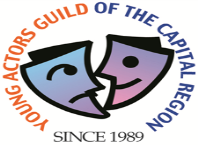 Young Actors Guild is pleased to offer a choice of payment plans for the summer program. There are three options available from which to choose.  When you decide which plan best fits your needs, make checks or money orders payable to RPI Young Actors Guild.Please make a copy of your completed form for your records.  If you wish to make a credit card payment, for your security please call Heather Showers at 276-6505. For parents signing children up for before or after care, these are separate charges and should be paid separately from the tuition payments below. Payment Options - Tuition Total is $1,175.00                                                                        Option 1 - Two Payments                                  Payment # 1 - $100.00 non- refundable deposit due with registration by March 31st, 2013                         Payment # 2 – Balance of $1,075.00 Due by June 15, 2013  Option 2 - Three Payments                              Payment #1 -  $100.00  non-refundable deposit due with registration by March 31st, 2013Payment # 2 -  $ 537.50  Due by May 15, 2013Payment # 3 – $537.50  Due by June 15, 2013  Early Registration Incentive!SIGN UP BEFORE JANUARY 30TH, PAY BY MAY 31ST AND SAVE $100 OFF OF YOUR FINAL PAYMENT!(IF ANY PART OF PAYMENT IS LATE, INCENTIVE WILL BE FORFEITED!)   Option 3 – Early Registration and Payment Incentive - Four PaymentsPayment 1 - $100 non-refundable deposit due with registration by January 30thPayment 3 - $358.33 – Due by February 30Payment 4 - $358.33 – Due by April 15Payment 5 - $258.34 – Due by May 31st (payment reflects $100 incentive, this will be forfeited if payments are not on time)***There is a 10% discount for each additional sibling in a family. Payment Options – Tuition total for additional sibling is $1,057.50.  Option 1 - Two Payments                              •	Payment # 1 - $100.00 non- refundable deposit due with registration by March 31st, 2013                         •	Payment # 2 – Balance of $957.50 Due by June 15, 2013 Option 2 - Three Payments                              •	Payment #1 - $100.00 non-refundable deposit due with registration by March 31st, 2013•	Payment # 2 - $ 478.75  Due by May 15, 2013•	Payment # 3 –$478.75  Due by June 15, 2013  Early Registration Incentive!SIGN UP BEFORE JANUARY 30TH, PAY BY MAY 31ST AND SAVE $100 OFF OF YOUR FINAL PAYMENT!(IF ANY PART OF PAYMENT IS LATE, INCENTIVE WILL BE FORFEITED!)  Option 3 – Early Registration and Payment Incentive - Four Payments*•	Payment 1 - $100 non-refundable deposit due with registration by January 30th•	Payment 2 - $319.00 – Due by February 30•	Payment 3 - $319.00 – Due by April 15•	*Payment 4 - $219.00 – Due by May 31st(payment reflects $100 incentive, this will be forfeited if payments are not on time)	 IN THE CASE THAT I WANT TO CANCEL MY CHILD’S REGISTRATION, I UNDERSTAND THAT THE REGISTRATION FEE IS NON-REFUNDABLE. TUITION WILL BE REFUNDED ONLY IF CANCELLATION TAKES PLACE BEFORE THE PROGRAM BEGINS.I HAVE READ THE ABOVE AND UNDERSTAND THAT ANY LATE PAYMENT WILL FORFEIT THE EARLY REGISTRATION INCENTIVE.  I ALSO UNDERSTAND THAT CREDIT CARD PAYMENTS ARE TO BE MADE BY PHONE.SIGNATURE____________________________________________________DATE__________________RPI YOUNG ACTORS GUILD, 110 8TH STREET, RU 3702, TROY, NEW YORK 12180